DHA SUFFA UNIVERSITY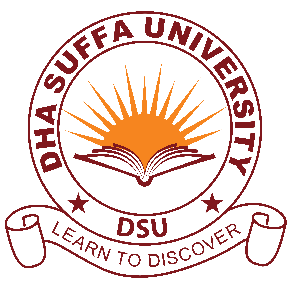 DG- 78, Off Khayaban-e-Tufail, Phase-VII (Extension), DHA, Karachi-75500Tel: 92-21-35244869Email: tehseen.azhar@dsu.edu.pkSupervisor Evaluation for InternIntern's Name ________________________________________Date ________________________Intern's Supervisor ________________________________________________________________Department/Office/Organization with complete address and Tel No.: _____________________ __________________________________________________________________________________________________________________________________________________This internship started on (date) ___________and was completed on (date) _________________Do you permit the student to receive a copy of this evaluation? Yes   No Excellent	(Always demonstrates this ability/consistently exceeds expectations)Good	(Usually demonstrates this ability/sometimes exceeds expectations)Average	(Sometimes demonstrates this ability/meets expectation)Poor	(Seldom demonstrates this ability/rarely meets expectations)N/A Not Applicable	(Not applicable to this internship experience)Evaluation of personal qualities of the intern observed during the internship. Select one evaluation level for each area by marking an “   ” under the level that represents the intern’s performance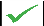 COMMENT:_____ I have ______ I have not discussed this assessment with the intern.Evaluator’s Signature: _______________________________________________Date: ______________________________________________________________Title/Position: _______________________________________________________Telephone: _________________________________________________________Thank you very much for completing this evaluation of your intern. We take your comments very seriously. Please return this evaluation to the email or address listed above.ExcellentGoodAveragePoorN/AAbility to learnObserves and/or pays attention to othersAsks pertinent and purposeful questionsSeeks out and utilizes appropriate resourcesAccept responsibility for mistakes and learns from experiencesOpen to new experiences; takes appropriate risksReading/Writing/Computation SkillsReads/comprehends/follows written materialsCommunicates ideas and concepts clearly in writingWorks with mathematical procedures appropriate to the jobAttention to accuracy and detailListening & Oral Communication SkillsListens to others in an active and attentive mannerComprehends and follows verbal instructionsEffectively participates in meetings or group settingsDemonstrates effective verbal communication skillsCreative Thinking & Problem Solving SkillsSeeks to comprehend and understand the “ big picture”Breaks down complex tasks/problems into manageable piecesBrainstorms/develops options and ideasRespects input and ideas from other sources and peopleDemonstrates on analytical capacityInterpersonal & Teamwork SkillsRelates to co-workers effectivelyManages and resolves conflict to a team atmosphereSupports and contributes to a team atmosphereControls emotions in a manner appropriate for workBasic Work Habits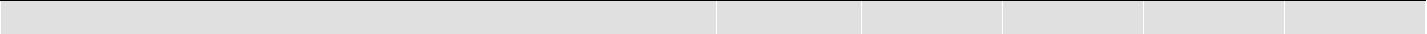 Reports to work as scheduledIs prompt in showing up to work and meetingsExhibits a positive and constructive attitudeDress and appearance are appropriate for this organizationCharacter AttributesBrings a sense of value and integrity to the jobSeeks to serve othersRefrains from gossip/respects the privacy of othersBehaves in an ethical mannerRespects the diversity (religious/cultural/ethnic) of co-workersOverall performance of the intern (circle one)ExcellentGoodAveragePoorWould you supervise this intern again?YesNoUncertainWould your agency host this intern again?YesNoUncertainWould you recommend this student to other organizations?YesNoUncertainWhy or why not?Would take other internees from DSU? How many? When?